Till alla elever och föräldrar i skolår 7, 8 och 9    	VAR? Judarnskogen NÄR? 5/10 VAD?  Orientering, samarbetsövningar, matlagning utomhus.Hej på ErHärmed får ni info om Rinkebyskolans utflykt till Judarnskogen. När vi kommer på plats kommer barnen inledningsvis att få information om säkerhet och orientering, historik kring utvecklingen av friluftslivet i Sverige samt arbetsfördelning i olika grupper.Om dagen och orientering: Medtag för dagen lämplig klädsel. Tänk på att regnkläder kan behövas då vi är utomhus i ca: två dagar. Ta med Dig något att dricka helst vatten. Man kan bli törstig när man har utomhusaktiviteter och därför är det bra att ha ordentligt med dryck. Det är också bra att ha något att sitta på, ett ombyte ifall du blir blöt och ett par rejäla skor, för att det är en bit att gå. Lunch bjuder skolan med och gillar på plats, men om Du vill ha med Dig Din egen matlåda är det okej.Vad ska du ha med dig? Du bör ha på dig varma och oömma kläder med grova skor. Ta med regnkläder och stövlar och naturligtvis även vattenflaskan – fylld. Några praktiska detaljer som kan vara viktiga att komma ihåg är följande: NÄRVARO: Vid startplatsen och i klassrummet kontrolleras närvaro. Det ät mycket bra om så många som möjligt har sina mobiltelefoner.RESAN: Det är viktigt att gruppen håller samman. En vuxen går först och en sist. Barnen går emellan. Gruppen gör gemensamma stopp om Ni måste ta rast.RASTEN: Närvaro kontrolleras igen. Det är utomordentligt viktigt att alla barn uppehåller sig i det bestämda området.MOBILTELEFONER: Det är superbra om alla har med sig mobiltelefoner. Dock ansvarar inte Rinkebyskolan för barnens tekniska utrustning.UPPFÖRANDE: För oss är det superviktigt att ni föräldrar pratar med era barn hur man uppför sig på allmänna platser. Vi visar respekt till alla och stör inte någon. När vi vistas i naturen kastar vi inte skräp överallt utan i våra egna svarta sopsäckar.För kännedom_ _  _   Skriv under, klipp och lämna tillbaka till Din mentor eller Dzenan senast på måndag 1/10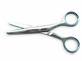 NAMN:_ _ _ _ _ _ _ _ _ _ _ _ _ _ _ _ _		KLASS: _ _ _ _ _ _ _ _Vårdnadshavarens underskrift:	 Elevens underskrift:_ _ _ _ _ _ _ _ _ _ _ _ _ _ _           _ _ _ _ _ _ _ _ _ _ _ _ _ _ _ _ _Tel. nummer: 			Tel. nummer:Namnförtydligande (texta):		Namnförtydligande (texta):_ _ _ _ _ _ _ _ _ _ _ _ _ _ _ _ 	_ _ _ _ _ _ _ __ _ _ _ _ _ _ _ _ _ _ _ _Med vänliga hälsningarDženan